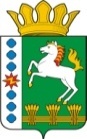 КОНТРОЛЬНО-СЧЕТНЫЙ ОРГАН ШАРЫПОВСКОГО МУНИЦИПАЛЬНОГО ОКРУГАКрасноярского краяЗаключениена проект постановления администрации Шарыповского муниципального округа «О внесении изменений в постановление администрации Шарыповского муниципального округа от 17.06.2021 № 457-п «Об утверждении  муниципальной программы Шарыповского муниципального округа «Развитие культуры»  26 ноября 2021 год 									№ 46Настоящее экспертное заключение подготовлено Контрольно – счетным органом Шарыповского муниципального округа Красноярского края на основании ст. 157 Бюджетного  кодекса Российской Федерации, ст. 9 Федерального закона от 07.02.2011 № 6-ФЗ «Об общих принципах организации и деятельности контрольно – счетных органов субъектов Российской Федерации и муниципальных образований», ст. 15 Решения Шарыповского окружного Совета депутатов от 14.12.2021 № 5-32р «Об утверждении Положения о Контрольно – счетном органе Шарыповского муниципального округа Красноярского края» и в соответствии со стандартом организации деятельности Контрольно – счетного органа Шарыповского муниципального округа Красноярского края СОД 2 «Организация, проведение и оформление результатов финансово – экономической экспертизы проектов Решений Шарыповского окружного Совета депутатов и нормативно – правовых актов по бюджетно – финансовым вопросам и вопросам использования муниципального имущества и проектов муниципальных программ» утвержденного приказом Контрольно – счетного органа Шарыповского муниципального округа Красноярского края от 25.01.2021 № 03.Представленный на экспертизу проект постановления администрации Шарыповского муниципального округа «О внесении изменений в постановление администрации Шарыповского муниципального округа от 17.06.2021 № 457-п «Об утверждении  муниципальной программы Шарыповского муниципального округа «Развитие культуры»  направлен в Контрольно – счетный орган Шарыповского муниципального округа Красноярского края 23 ноября 2021 года. Разработчиком данного проекта Программы является муниципальное казенное учреждение «Управление культуры и муниципального архива» Шарыповского муниципального округа.Основанием для разработки муниципальной программы является:- статья 179 Бюджетного кодекса Российской Федерации;постановление администрации Шарыповского муниципального округа от 13.04.2021 № 288-п «Об утверждении Порядка принятия решений о разработке муниципальных программ Шарыповского муниципального округа, их формирования и реализации»;- распоряжение администрации Шарыповского муниципального округа от 21.07.2021 № 374-р «Об утверждении перечня муниципальных программ Шарыповского муниципального округа».Мероприятие проведено 24 – 26 ноября 2021 года.В ходе подготовки заключения Контрольно – счетным органом Шарыповского муниципального округа Красноярского края были проанализированы следующие материалы:- проект Постановления администрации Шарыповского муниципального округа «О внесении изменений в Постановление администрации Шарыповского муниципального округа от 17.06.2021 № 457-п «Об утверждении муниципальной программы Шарыповского муниципального округа «Развитие культуры»;-  паспорт муниципальной программы «Об утверждении муниципальной программы «Развитие культуры»;- проект Решения Шарыповского окружного Совета депутатов «О бюджете округа на 2022 год и плановый период 2023 – 2024 годов».Муниципальная программа Шарыповского муниципального округа «Развитие культуры» излагается в новой редакции.Исполнитель муниципальной программы муниципальное казенное учреждение «Управление культуры и муниципального архива» Шарыповского муниципального округа.Соисполнитель муниципальной программы отсутствуют.Подпрограммами муниципальной программы являются:- подпрограмма 1 «Сохранение культурного наследия»;- подпрограмма 2 «Поддержка народного творчества»;- подпрограмма 3 «Развитие архивного дела».- подпрограмма 4 «Обеспечение реализации муниципальной программы и прочие мероприятия».Цель муниципальной программы - создание условий для реализации стратегической роли культуры как фактора формирования духовно-нравственной, творческой, гармонично развитой личности.Задачи муниципальной программы:Сохранение исторического и культурного наследия округа как основы культурной и гражданской идентичности, фактора укрепления национального единства.Обеспечение доступа населения округа к информации, культурным ценностям и участию в культурной жизни, создание условий для реализации творческого потенциала населения округа.Обеспечение сохранности документов Архивного фонда Российской Федерации и других архивных документов, хранящихся в муниципальном архиве округа.Создание условий для устойчивого развития отрасли «Культура».Шарыповский муниципальный округ обладает богатым культурным потенциалом, обеспечивающим населению широкий доступ к культурным ценностям, информации и знаниям. Услуги населению оказывают библиотеки, учреждения культурно-досугового типа. Образовательные организации в области культуры обеспечивают предоставление жителям округа дополнительное образование, а также предпрофессиональное образование. В целях преодоления сложившихся в сфере культуры округа противоречий необходимо сосредоточить усилия на повышении доступности, качества и обеспечении многообразия культурных услуг, продолжить модернизацию и развитие существующей инфраструктуры, внедрение информационных технологий, укрепление кадрового потенциала, формирование положительного образа округа для наиболее полного удовлетворения потребностей населения, сохранения и приумножения культурного потенциала Шарыповского муниципального округа.Успешность и эффективность реализации Программы зависит от внешних и внутренних факторов. В числе рисков, которые могут создать препятствия для достижения заявленной в Программе цели, следует отметить следующие.Финансовые риски – увеличение бюджетного дефицита может повлечь сокращение или прекращение программных мероприятий и не достижение целевых по ряду показателей (индикаторов) реализации Программы.Административные и кадровые риски – неэффективное управление Программой, дефицит высококвалифицированных кадров в сфере культуры и архивного дела может привести к нарушению планируемых сроков реализации Программы, невыполнению её цели и задач, недостижению плановых значений показателей, снижению эффективности работы учреждений культуры и качества предоставляемых услуг.Ограничению вышеуказанных рисков будет способствовать определение приоритетов для первоочередного финансирования, ежегодное уточнение объемов финансовых средств, предусмотренных на реализацию мероприятий Программы, формирование эффективной системы управления и контроля за реализацией Программы, обеспечение притока квалифицированных кадров, переподготовки и повышения квалификации работников.На реализацию муниципальной программы планируется финансирование программных мероприятий на 2022 год и плановый период 2023-2024 годы на общую сумму  247 557,57 тыс. руб., в том числе:							  (тыс.руб.)В результате реализации муниципальной программы планируется достигнуть следующих показателей:- увеличить удельный вес населения, участвующего в платных культурно – досуговых мероприятиях, проводимых муниципальными учреждениями культуры, составит 288% в 2030 году;- доля официальных заголовков единиц хранения, переведенных в электронный формат программного комплекса «Архивный фонд» (создание электронных описей), в общем количестве единиц хранения, хранящихся в муниципальном архиве округа, - 100% в 2030 году;- среднее число книговыдач в расчете на 1 тыс. человек населения – 16,1 экз. в 2024 году;- количество посетителей библиотек на 1 тыс. человек населения – 6,6 ед. 2024 году;- доля архивных фондов, переведенных в электронную форму, в общем объеме архивных фондов архива 100 % в 2024 году;- количество посетителей учреждений культурно-досугового типа на 1 тыс. человек населения – 13,83 человека в 2024 году;- число клубных формирований на 1 тыс. человек населения – 15,47 единиц в 2024 году;-средняя численность участников клубных формирований (муниципальных домов культуры) в расчете на1 тыс. человек населения – 172,85 человек в 2024 году;- число участников клубных формирований – 2 380 человек в 2024 году;- число участников клубных формирований для детей в возрасте до 14 лет включительно – 1 274 человек в 2024 году;- число участников культурно-досуговых мероприятий – 190 450 человек в 2024 году;- количество специалистов повысивших квалификацию, прошедших переподготовку, обученных на семинарах и других мероприятиях, - 14 человек в 2024 году;- доля библиотек, подключенных к сети Интернет, в общем количестве общедоступных библиотек – 100 % в 2024 году;- количество библиографических записей в электронных каталогах библиотек – 25,85 тыс. ед. в 2024 году. На реализацию подпрограммы 1 «Сохранение культурного наследия» планируется финансирование мероприятий подпрограммы 1 составит на общую сумму 57 099,60 тыс. руб., в том числе:(тыс.руб.)При реализации данной подпрограммы будут достигнуты следующие показатели:В результате реализации мероприятий подпрограммы планируется достигнуть следующих результатов:- наличие полной информации о каждом объекте культурного наследия;- удовлетворительное состояние и повышение доступности объектов культурного  наследия, их рациональное использование и интеграция в социально-экономическую и культурную жизнь округа;- обеспечению прав населения округа на свободный доступ к знаниям, информации,  культурным ценностям; - повышению уровня комплектования библиотечных фондов; - повышению качества и доступности библиотечных услуг в округе;- росту востребованности услуг библиотек населением округа.На реализацию подпрограммы 2 «Поддержка народного творчества» планируется финансирование мероприятий подпрограммы  на общую сумму 162 860,65 тыс. руб., в том числе:                                                                                                (тыс. руб.)При реализации данной подпрограммы будут достигнуты следующие показатели:В результате реализации мероприятий подпрограммы планируется достигнуть следующих результатов:- развитие исполнительских искусств;- высокий уровень сохранности и эффективности использования объектов нематериального культурного наследия округа;- высокий уровень качества и доступности культурно-досуговых услуг;- рост вовлеченности всех групп населения в активную творческую деятельность;- создание условий для доступа к произведениям кинематографии;- рост количества качественных российских фильмов в кинопрокате;- повышение уровня проведения культурных мероприятий.На реализацию подпрограммы 3 «Развитие архивного дела» планируется финансирование мероприятий подпрограммы  на общую сумму 4 335,74 тыс. руб., в том числе:(тыс.руб.)Расходы по подпрограмме 3 «Развитие архивного дела» предусматриваются на решение следующих задач:- формирование современной информационно-технологической инфраструктуры архива, перевод архивных фондов в электронную форму;- сохранение, пополнение и эффективное использование архивных документов.При реализации данной подпрограммы будут достигнуты следующие показатели:В результате реализации мероприятий подпрограммы планируется достигнуть следующих результатов:- обеспечение сохранности архивных документов, формирование на их основе автоматизированных информационных ресурсов, способствующих расширению доступа к архивной информации широкого круга пользователей и обеспечению их законных прав и интересов на получение ретроспективной информации. На реализацию подпрограммы 4 «Обеспечение реализации муниципальной программы и прочие мероприятия» планируется финансирование мероприятий подпрограммы  за счет средств бюджета округа на общую сумму 23 261,58 тыс. руб., в том числе:                  2022 год в сумме 7 753,86 тыс. руб.;                  2023 год в сумме 7 753,86 тыс. руб.;                  2024 год в сумме 7 753,86 тыс. руб.;Расходы данной подпрограммы предусматриваются на решение задачи по созданию условий для эффективного, ответственного и прозрачного управления финансовыми ресурсами в рамках выполнения установленных функций и полномочий.При реализации данной подпрограммы будут достигнуты следующие показатели:В результате реализации мероприятий подпрограммы планируется достигнуть следующих результатов:- обеспечение эффективного управления кадровыми ресурсами в сфере культуры;- повышение профессионального уровня работников, укрепление кадрового потенциала;- создание условий для привлечения в сферу культуры высококвалифицированных кадров, в том числе молодых специалистов;- повышение социального статуса и престижа творческих работников и работников культуры;- увеличение количества учреждений культуры и образовательных организаций в области культуры, находящихся в удовлетворительном состоянии;- повышение качества и доступности муниципальных услуг, оказываемых учреждениями культуры и образовательными организациями в области культуры;- повышение эффективности информатизации в отрасли культуры;- повышение эффективности управления в сфере культуры, расходования бюджетных расходов, внедрение современных подходов бюджетного планирования;- создание эффективной системы управления программой, реализация в полном объеме мероприятий программы, достижение ее целей и задач.В нарушение п.п. 3.4. и 3.9. Постановления администрации Шарыповского муниципального округа от 13.04.2021 № 288-п «Об утверждении Порядка принятия решений о разработке муниципальных программ Шарыповского муниципального округа, их формирования и реализации» ответственным исполнителем муниципальная программа «Развитие культуры» направлена в Контрольно – счетный орган Шарыповского муниципального округа Красноярского края для проведения финансово-экономической экспертизы и подготовки заключения с нарушением сроков.Проект Постановления разработан и составлен в соответствии с бюджетным законодательством и нормативно правовыми актами.При проверке правильности планирования и составления проекта Постановления нарушений не установлено.На основании выше изложенного Контрольно – счетный орган Шарыповского муниципального округа Красноярского края предлагает администрации Шарыповского муниципального округа: Соблюдать сроки предоставления в Контрольно – счетный орган Шарыповского муниципального округа Красноярского края проекта муниципальной программы Шарыповского муниципального округа «Развитие культуры» для проведения финансово-экономической экспертизы и подготовки заключения. Принять проект постановления администрации Шарыповского муниципального округа «О внесении изменений в постановление администрации Шарыповского муниципального округа от 17.06.2021 № 457-п «Об утверждении  муниципальной программы Шарыповского муниципального округа «Развитие культуры».Председатель КСО Шарыповского муниципального округа      					Г.В. Савчук годакраевой бюджетбюджетокругавнебюджетные источникиитого2022 год460,1083 021,01276,5083 757,612023 год460,1081 163,38276,5081 899,982024 год460,1081 163,38276,5081 899,98итого1 380,30245 347,77829,50247 557,57краевой бюджетбюджет округавнебюджетные источникиитого2022 год421,3018 608,903,0019 033,202023 год421,3018 608,903,0019 033,202024 год421,3018 608,903,0019 033,20итого1 263,9055 826,709,0057 099,60ПоказателиЕд. изм.2022 год2023 год2024 годСреднее число книговыдач в расчёте на 1 тыс. человек населениятыс. экз.16,1016,1016,10Количество посещений библиотек в расчете на 1 тыс. человек населениятыс. чел.6,606,606,60бюджет округаВнебюджетные источникиитого2022 год55 251,79273,5055 525,292023 год53 394,18273,5053 667,682024 год53 394,18273,5053 667,68итого162 040,15820,50162 860,65ПоказателиЕд. изм.2022 год2023 год2024 годЧисло клубных формирований на 1 тыс. человек населенияед.15,4715,4715,47Число участников клубных формированийчел.2 373,002 380,002 380,00Число участников клубных формирований для детей в возрасте до 14 лет включительночел.1 274,001 274,001 274,00Количество посетителей учреждений культурно-досугового типа на 1 тыс. человек населениячел.13,8313,8313,83Число участников культурно-досуговых мероприятийчел.190 450,00190 450,00190 450,00Количество организованных и проведенных мер культурно-досуговых мероприятий ед.40,0040,0040,00краевой бюджетбюджет округа итого2022 год38,801 406,451 445,252023 год38,801 406,451 445,252024 год38,801 406,451 445,25итого116,404 219,344 335,74ПоказателиЕд. изм.2022 год2023 год2024 годДоля архивных документов, переведенных в электронную форму, в общем объеме архивных фондов архива%100,00100,00100,00ПоказателиЕд. изм.2022 год2023 год2024 годКоличество специалистов, повысивших квалификацию, прошедших переподготовку, обученных на семинарах и других мероприятияхчел.141414Суммарная оценка показателей качества финансового менеджмента главных распорядителей бюджетных средств, не менеебалл100,00100,00100,00Своевременность утверждения и размещения плана финансово-хозяйственной деятельностидней/откл.000Своевременность утверждения и размещения муниципального задания на текущий финансовый год и плановый периоддней/откл.000Количество мер финансовой поддержки, оказания социально ориентированным некоммерческим организациямед.111Доля библиотек, подключенных к сети Интернет, в общем количестве общедоступных библиотек%100,00100,00100,00Доля учреждений культуры, имеющих сайт в сети Интернет, в общем количестве учреждений %100,00100,00100,00